Organisationsbogen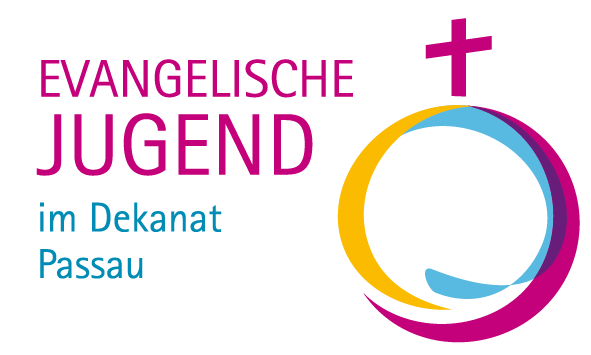 für Einheiten, Workshops und (Gelände-) Spiele etc.Zuständige(r) Mitarbeiter/in: Veranstaltung (z.B. Konvent, Kinder-, oder Sommerfreizeit, Grundkurs o.ä.):Name der Einheit/Workshop/Spiel:Teilnehmerzahl (minimal und maximal):Grundidee (Entwurf):Was soll man mitnehmen/lernen/erfahren (Ziel):Ablauf (mit groben Zeitangaben):Benötigtes Material und Equipment (mit Mengenangaben und möglichst genauer Beschreibung)